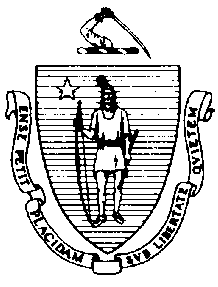 The Executive Office of Health and Human ServicesDepartment of Public HealthBureau of Environmental HealthCommunity Sanitation Program67 Forest Street, Suite # 100Marlborough, MA 01752Phone: 857-319-1211November 5, 2021Sergio Servello, SuperintendentPondville Correctional CenterP.O. Box 146Norfolk, MA 02056				(electronic copy)Re: Facility Inspection - Pondville Correctional Center, NorfolkDear Superintendent Servello:In accordance with M.G.L. c. 111, §§ 5, 20, and 21, as well as Massachusetts Department of Public Health (Department) Regulations 105 CMR 451.000: Minimum Health and Sanitation Standards and Inspection Procedures for Correctional Facilities; 105 CMR 480.000: Storage and Disposal of Infectious or Physically Dangerous Medical or Biological Waste (State Sanitary Code, Chapter VIII); 105 CMR 590.000: Minimum Sanitation Standards for Food Establishments       (State Sanitary Code Chapter X); the 2013 Food Code; 105 CMR 500.000 Good Manufacturing Practices for Food; and 105 CMR 205.000 Minimum Standards Governing Medical Records and the Conduct of Physical Examinations in Correctional Facilities; the Department’s Community Sanitation Program (CSP) conducted an inspection of           Pondville Correctional Center on November 3, 2021 accompanied by Amanda Hines, Environmental Health and Safety Officer (EHSO). Violations noted during the inspection are listed below including 19 repeat violations:Should you have any questions, please don’t hesitate to contact me.									Sincerely, 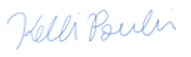 						Kelli Poulin						Environmental Health Inspector, CSP, BEHcc: 	Margret R. Cooke, Acting Commissioner, DPHNalina Narain, Director, BEH	Steven Hughes, Director, CSP, BEHMarylou Sudders, Secretary, Executive Office of Health and Human Services 		(electronic copy)	Carol A. Mici, Commissioner, DOC   							(electronic copy)Terrence Reidy, Secretary, EOPSS							(electronic copy)Timothy Gotovich, Director, Policy Development and Compliance Unit 			(electronic copy)	Amanda Hines, EHSO  									(electronic copy)Betsy Fijol, Administrative Assistant, Norfolk Board of Health				(electronic copy)	Clerk, Massachusetts House of Representatives						(electronic copy)	Clerk, Massachusetts Senate								(electronic copy)HEALTH AND SAFETY VIOLATIONS(* indicates conditions documented on previous inspection reports)The following Food Code violations listed in BOLD were observed to be corrected on-site.FOOD SERVICEDining Area		No Violations NotedKitchenFC 3-302.12	Preventing Food and Ingredient Contamination: Lettuce food container not dated in refrigerator FC 4-601.11(C)	Cleaning of Equipment and Utensils, Objective: Nonfood contact surfaces of equipment dirty, oil spilled under food prep tableFC 6-501.12(A)	Maintenance and Operation; Cleaning: Facility not properly cleaned, rodent droppings observed near ovenFC 3-302.12	Preventing Food and Ingredient Contamination: Unlabeled food containers, spices unlabeled and stored uncoveredMechanical Warewashing Area	No Violations NotedFront Dry StorageFC 6-501.12(A)	Maintenance and Operation; Cleaning: Facility not properly cleaned, rodent droppings observed on floor and in pancake mix storage binWalk-in Refrigerator/FreezerFC 4-602.13*	Cleaning of Equipment and Utensils, Frequency: Nonfood contact surfaces of equipment frequency necessary to preclude accumulation of soil residues, mold on walls throughoutFC 3-305.11(A)(2)*	Preventing Contamination from the Premises; Food Storage: Food exposed to splash, dust, or other contamination, fans in cooler dustyOffice 	FC 4-501.11(B)	Maintenance and Operation, Equipment: Equipment components not maintained is a state of good repair refrigerator gaskets moldyRear Dry Storage FC 6-501.12(A)	Maintenance and Operation; Cleaning: Facility not properly cleaned, rodent droppings observed on the floorExterior FreezerFC 6-501.12(A)*	Maintenance and Operation; Premises, Structure, Attachments, and Fixtures - Methods: Facility not cleaned as often as necessary, floor under shelving dirtyToxic Caustic Room (near Barber Shop)	No Violations NotedWAREHOUSEBulk Storage (Outside)105 CMR 451.360*	Protective Measures: Effective measures against the presence of rodents on the premises not taken, rodent droppings observedToxic Caustic	No Violations NotedLaundry105 CMR 451.353	Interior Maintenance: Unlabeled chemical bottleBarber Shop	No Violations NotedHouse Manager’s Office	No Violations NotedPROPERTY105 CMR 451.383(B)	Fire Safety System: Facility not in compliance with 780 CMR Massachusetts Building Code provisions for fire safety, items stored within 18 inches of ceiling CONTROLFemale Bathroom	No Violations NotedMale Bathroom105 CMR 451.123	Maintenance: Ceiling vent dustyClassroom	No Violations NotedStaff Break Room 	No Violations NotedStaff Bathroom (in Hall)	No Violations NotedHolding Cell105 CMR 451.124	Water Supply: Insufficient water supply in quantity and pressure at handwash sinkDAY ROOM	No Violations NotedLibrary105 CMR 451.353*	Interior Maintenance: Ceiling tiles water damagedVISITING ROOM	No Violations NotedH.S.U.Medical Records/Treatment Room	No Violations NotedDoctor’s Office	No Violations NotedNurse’s Office (Medical Waste Log Book)	No Violations NotedTreasurer’s Office	No Violations NotedAdministrative Assistants Office	No Violations NotedIPS OfficeUnable to Inspect – LockedOffice	No Violations NotedStaff Bathroom	No Violations NotedMedical Waste Storage (Boiler Room)	No Violations NotedADMINISTRATION AREA	No Violations NotedSuperintendent Office	No Violations NotedDeputy Superintendent Office	No Violations NotedHOUSING UNITS 1-1Bathroom105 CMR 451.123*	Maintenance: Wall fan dusty 105 CMR 451.123	Maintenance: Caulking dirty in shower # 2105 CMR 451.130	Plumbing: Plumbing not maintained in good repair, drain cover loose in shower # 2Cells105 CMR 451.320*	Cell Size: Inadequate floor space in cells, cells double bunked105 CMR 451.353	Interior Maintenance: Floor tiles damaged in cell # 118105 CMR 451.353	Interior Maintenance: Light shield damaged in cell # 124Parole Office	No Violations NotedLaundry105 CMR 451.353*	Interior Maintenance: Ceiling vent dustyMail/I.D Office	No Violations Noted1-2Bathroom105 CMR 451.123	Maintenance: Exhaust fan dusty 105 CMR 451.123	Maintenance: Floor dirty in shower # 2105 CMR 451.110(A)		Hygiene Supplies at Toilet and Handwash Sink: No soap at handwash sinkCells105 CMR 451.320*	Cell Size: Inadequate floor space in cells, cells double bunkedLaundry	No Violations Noted1-3Bathroom105 CMR 451.123*	Maintenance: Exhaust fan dusty Handicapped Bathroom105 CMR 451.123*	Maintenance: Mold on floor and walls in the shower105 CMR 451.123	Maintenance: Floor paint damaged in the shower105 CMR 451.123	Maintenance: Floor dirty in shower105 CMR 451.130	Hot Water: Shower water temperature recorded at 900 FCells105 CMR 451.320*	Cell Size: Inadequate floor space in cells, cells double bunked2-1Cells105 CMR 451.320*	Cell Size: Inadequate floor space in cells, cells double bunked105 CMR 451.353	Interior Maintenance: Window shade damaged in cell # 208Bathroom105 CMR 451.123	Maintenance: Ceiling vent dustySlop Sink (in Bathroom)	No Violations NotedClassification	No Violations Noted2-2Showers105 CMR 451.123*	Maintenance: Exhaust fan dusty 105 CMR 451.123*	Maintenance: Ceiling vent dusty 105 CMR 451.123	Maintenance: Floor dirty in shower # 1 and 4105 CMR 451.123	Maintenance: Ceiling paint damaged in shower # 1105 CMR 451.130	Plumbing: Plumbing not maintained in good repair, shower # 3 out-of-order105 CMR 451.130	Hot Water: Shower water temperature recorded at 960 F in shower # 4105 CMR 451.123	Maintenance: Light fixture not working properly, light out in shower # 4Bathroom	No Violations NotedCells105 CMR 451.320*	Cell Size: Inadequate floor space in cells, cells double bunked2-32nd Floor Laundry	No Violations NotedOperations	No Violations NotedShowers105 CMR 451.123	Maintenance: Floor dirty in shower # 1, 2, and 3105 CMR 451.130	Plumbing: Plumbing not maintained in good repair, shower # 4, 5, and 6 out-of-orderBathroom105 CMR 451.123	Maintenance: Ceiling vent dustyCells105 CMR 451.320*	Cell Size: Inadequate floor space in cells, cells double bunked105 CMR 451.353	Interior Maintenance: Wall paint damaged near bed in cell # 235105 CMR 451.353	Interior Maintenance: Floor tile damaged in cell # 237105 CMR 451.353	Interior Maintenance: Window shade damaged in cell # 2402-4Bathroom105 CMR 451.123	Maintenance: Light shield loose105 CMR 451.123	Maintenance: Ceiling vent dustyCells105 CMR 451.320*	Cell Size: Inadequate floor space in all cells, cells double bunked105 CMR 451.353	Interior Maintenance: Wall paint damaged near top bunk in cell # 250DUMPSTER AREA105 CMR 451.370		Garbage Storage: Outside dumpster missing a top lid and dumpster plugGYM105 CMR 451.350*	Structural Maintenance: Door not rodent and weathertightCLASSROOMS/STORAGE105 CMR 451.353	Interior Maintenance: Floor paint damaged in main hallway and in room # 3Observations and RecommendationsThe inmate population was 113 at the time of inspection.This facility does not comply with the Department’s Regulations cited above. In accordance with 105 CMR 451.404, please submit a plan of correction within 10 working days of receipt of this notice, indicating the specific corrective steps to be taken, a timetable for such steps, and the date by which correction will be achieved. The plan should be signed by the Superintendent or Administrator and submitted to my attention, at the address listed above.To review the specific regulatory requirements please visit our website at www.mass.gov/dph/dcs and click on "Correctional Facilities" (available in both PDF and RTF formats).To review the Food Establishment Regulations or download a copy, please visit the Food Protection website at www.mass.gov/dph/fpp and click on "Retail food". Then under DPH Regulations and FDA Code click "Merged Food Code" or "105 CMR 590.000 - State Sanitary Code Chapter X - Minimum Sanitation Standards for Food Establishments".To review the Labeling regulations please visit the Food Protection website at www.mass.gov/dph/fpp and click on “Food Protection Program regulations”. Then under Food Processing click “105 CMR 500.000: Good Manufacturing Practices for Food”.This inspection report is signed and certified under the pains and penalties of perjury.									Sincerely,						Kelli Poulin						Environmental Health Inspector, CSP, BEHCHARLES D. BAKERGovernorKARYN E. POLITOLieutenant Governor  